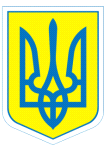 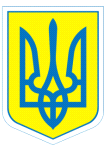 НАКАЗ 01.09.2015				м.Харків						№ 157Про створення комісії з громадськогоконтролю за харчуванням вихованцівВідповідно до законів України «Про освіту», «Про загальну середню освіту», керуючись постановами Кабінету Міністрів України від 02.02.2011 № 116 «Про затвердження Порядку надання послуг з харчування дітей у дошкільних, учнів у загальноосвітніх та професійно-технічних закладах, операції з надання яких звільняються від обкладення податком на додану вартість» (із змінами) та від 22.11.2004 № 1591 «Про затвердження норм харчування у навчальних та оздоровчих закладах» (із змінами), наказом Міністерства охорони здоров’я України та Міністерства освіти і науки України від 01.06.2005 № 242/329 «Про затвердження Порядку організації харчування дітей у навчальних та оздоровчих закладах», зареєстрованим у Міністерстві юстиції України  15 червня 2005 року за № 661/10941, з метою поліпшення організації дитячого харчування, громадського контролю за харчуваннямНАКАЗУЮ:	1. Затвердити комісію з громадського  контролю за харчуванням вихованців:голова комісії  			Мельнікова Л.О., директор;заступник голови комісії 	Коваленко Г.І., заступник директора з виховної роботи;члени комісії:	Єфременко І.Б., голова профспілки;	Тітова В.О., інженер з охорони праці;	Горелкіна В.В., член батьківського комітету;	Головень С.О., член батьківського комітету.	2. Членам комісії щомісяця здійснювати громадський контроль за харчуванням вихованців.	3. Результати громадського контролю відображати в журналі здійснення громадського контролю за харчуванням.	4. Контроль за виконанням даного наказу залишаю за собою.Директор				Л.О.МельніковаКоваленко,370-30-63З наказом ознайомлені:		С.О.ГоловеньВ.В.ГорелкінаІ.Б.ЄфременкоГ.І.Коваленко					В.О.Тітова